              Myslete udržitelně a ekologicky! To je heslo a hlavní smysl akce, kterou pořádají děti zapojené do projektu GET UP and GOALS. Udržitelná móda je skvělý způsob, jak se přiblížit slow      fashion. Pojďte tedy s námi do toho! Děti si zvolily i další hesla:               ”Dones, co nenosíš”   “Kup si za symbolickou cenu, co nosit budeš.”           Přijďte si  i vy vyzkoušet, jaké to je pořídit si něco nového do šatníku, ale nevkročit do obchodu! Do výměny přijímáme oblečení pro  děti a dospělé  v perfektním stavu a čisté. Výběr oblečení bude probíhat ve dnech                                5.10. - 6.10. 2020 u třídních učitelů dětí.       Samotný bazar proběhne  ve  středu 7. 10. 2020 v době  od 16:00 - 18:00  v  obecním sále.    Děti ze semináře se také rozhodly, že zbylé oblečení darují  azylovému domu Zdislava v Ostravě, pro matky a ženy v nouzi. Finanční obnos bude darován nadaci „POMOZTE DĚTEM“,  na podporu znevýhodněných a týraných dětí. Hračky a hry se předají dětem v nemocnici.Přijďte a podpořte dobrou věc!  Pošlete dál, co se vám nehodí, ale pro někoho jiného znamená radost!  Kupte  si za symbolickou cenu, co budete rádi nosit.      Děti ze ZŠ Fryčovice + Mgr. Šimon Blabla a  Mgr. Martina Holíková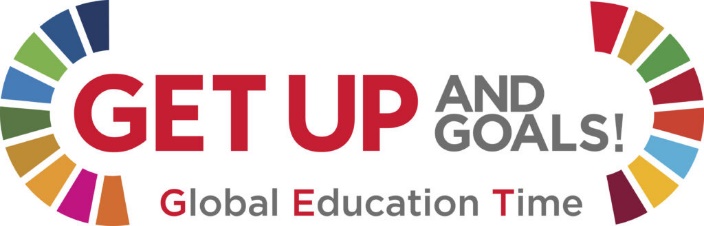 Projekt „GET UP and GOALS!“ je evropský projekt globálního rozvojového vzdělávání. V Česku jej ARPOK implementuje ve spolupráci s organizací ADRA za podpory Evropské komise a České rozvojové agentury.